В _____________ районный (городской)                                  суд ________________________ области                                  (края, республики)                                                   ИСТЕЦ: _____________________________                                                 (Ф.И.О., адрес)                                        ОТВЕТЧИК: __________________________                                                 (Ф.И.О., адрес)                                ИСКОВОЕ ЗАЯВЛЕНИЕ                                         о признании брачного договора полностью                                    (частично) недействительным                        "__"___________19___г. я вступил в брак с ответчиком _____________                                                            (Ф.И.О.)    "__"___________19___г. мы заключили нотариально удостоверенный брачный договор, в соответствии с которым ___________________________ _____________________________________________________________________   (указать условия договора и ту его часть,которую оспаривает истец)    Считаю,  что   данные  условия   договора  ставят  меня  в  крайне неблагоприятное положение, поскольку _______________________________.                                              (указать причины)     В соответствии со ст.44 СК РФ                                        ПРОШУ:                                                               Признать брачный  договор,   заключенный  "__"___________19___г. между мной и ответчиком __________________________  недействительным                           (указать Ф.И.О.)                                в части __________________________________________________________.                                (указать ту его часть договора, которую оспаривает истец)                  Приложение:                                                          1. Копия свидетельства о заключении брака     2. Копия брачного договора     3. Квитанция об уплате государственной пошлины     4. Копия искового заявления для ответчика     Подпись                                                              Дата                              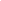 